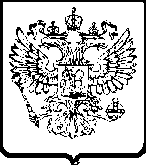 ПРЕДПИСАНИЕпо делу № 94-126/13 об устранении нарушенийзаконодательства  Российской Федерации о размещении заказов«26» сентября 2013 года                                                                                      г. ПсковКомиссия Псковского УФ АС России по контролю в сфере размещения заказов (далее также - Комиссия) в следующем составе:Заместитель Псковского УФАС России Милонаец О.В. –   председатель комиссии,начальник отдела контроля органов власти, государственного заказа и рекламы Псковского УФАС России – Лисица Д.Н. заместитель председателя,главный специалист-эксперт отдела контроля органов власти, государственного заказа и рекламы Псковского УФАС России Васильев В.В.– член Комиссии,на основании решения от 26.09.2013 года по делу № 94-126/13, принятого Комиссией по итогам рассмотрения жалобы Общероссийской общественной организация содействия защите прав граждан безопасности общества «Безопасное Отечество» действия государственного заказчика ФГУП «Псковское протезно-ортопедическое предприятие» Министерства труда и социальной защиты Российской Федерации, содержащие признаки нарушения Федерального закона от 21 июля 2005 года № 94-ФЗ «О размещении заказов на поставку товаров, выполнение работ, оказание услуг для государственных и муниципальных нужд» (далее – ФЗ «О размещении заказов…») при размещении заказа на право заключить государственный контракт (договор) путем открытого аукциона в электронной форме (далее – ОАЭФ) на право заключения контракта на поставку автомобиля "Мерседес Бенц Спринтер" или эквивалент (номер извещения: № 0557100000213000002) и в результате осуществления внеплановой проверки, проведенной в соответствии с частью 5 статьи 17 ФЗ «О размещении заказов…» и Административным регламентом, утвержденного приказом ФАС России от 24.07.2012 № 498,ПРЕДПИСЫВАЕТ:1. ФГУП «Псковское протезно-ортопедическое предприятие» Министерства труда и социальной защиты Российской Федерации немедленно после получения настоящего предписания прекратить нарушение 94 ФЗ «О размещении заказов…» путем аннулирования размещения заказа на право заключить контракт (договор) на поставку автомобиля "Мерседес Бенц Спринтер" или эквивалент (номер извещения: № 0557100000213000002) путем отмены извещения о проведении открытого аукциона в электронной форме.2. В срок до 01 октября 2013 года представить в Псковское УФАС России подтверждение исполнения пункта 1 настоящего предписания в письменном виде, а также по факсимильной связи (факс (8112) 66-55-53).3. Оператору электронной торговой площадки – ОАО «Единая электронная торговая площадка»:Обеспечить техническую возможность совершения действий, указанных в пунктах 1 настоящего предписания.В соответствии с пунктом 2 части 9 статьи 17 ФЗ «О размещении заказов...» настоящее предписание обязательно для исполнения. Согласно части 15 статьи 17 ФЗ «О размещении заказов...» в случае неисполнения настоящего предписания Псковское УФАС России вправе применить меры ответственности в соответствии с законодательством Российской Федерации.Настоящее предписание может быть обжаловано в судебном порядке в течение трех месяцев со дня его принятия.Примечание.Невыполнение в установленный срок предписания органа исполнительной власти, уполномоченного на осуществление контроля в сфере размещения заказов на поставки товаров, выполнении работ, оказание услуг для государственных или муниципальных нужд, его территориального органа в соответствии с частью 7 статьи 19.5 Кодекса Российской Федерации об административных правонарушениях (далее КоАП РФ) влечет наложение административного штрафа на должностных лиц в размере пятидесяти тысяч рублей, на юридических лиц - в размере от ста до пятисот тысяч рублей.Непредставление или несвоевременное представление в уполномоченный на осуществление контроля в сфере размещения заказов на поставки товаров, выполнении работ, оказание услуг для государственных или муниципальных нужд, сведений (информации), если представление таких сведений (информации) является обязательным в соответствии с законодательством о размещении заказав на поставки товаров, выполнении работ, оказание услуг для государственных или муниципальных нужд, либо представление заведомо недостоверных сведений в соответствии со статьей 19.7.2 КоАП РФ влечет наложение административного штрафа на должностных лиц в размере от десяти тысяч до пятидесяти тысяч рублей; на юридических лиц - в размере от ста до пятисот тысяч рублей.                                                                                                                              Председатель Комиссии                                                                           Милонаец О.В.Заместитель председателя комиссии                                                      Лисица Д.Н.Член Комиссии								        Васильев В.В.ФЕДЕРАЛЬНАЯАНТИМОНОПОЛЬНАЯ СЛУЖБАУПРАВЛЕНИЕФедеральной антимонопольной службы по Псковской областиул. Кузнецкая, . Псков, 180017тел./факс (8112) 66-55-53e-mail: to60@fas.gov.ru______________№___________на № ________ от __________ФГУП «Псковское протезно-ортопедическое предприятие» Министерства труда и социальной защиты Российской Федерации180002, Псковская область, Псков, ул. Госпитальная, 13Директору Селиверстовой Г.Н.Оператору электронной площадки:ОАО «Единая электронная торговая площадка»117312, г. Москва, проспект 60-я Октября, д. 9